14. RAPPORTER KLUBBNIVÅLogga inKlicka på ditt klubbs namnVälj flik Rapprter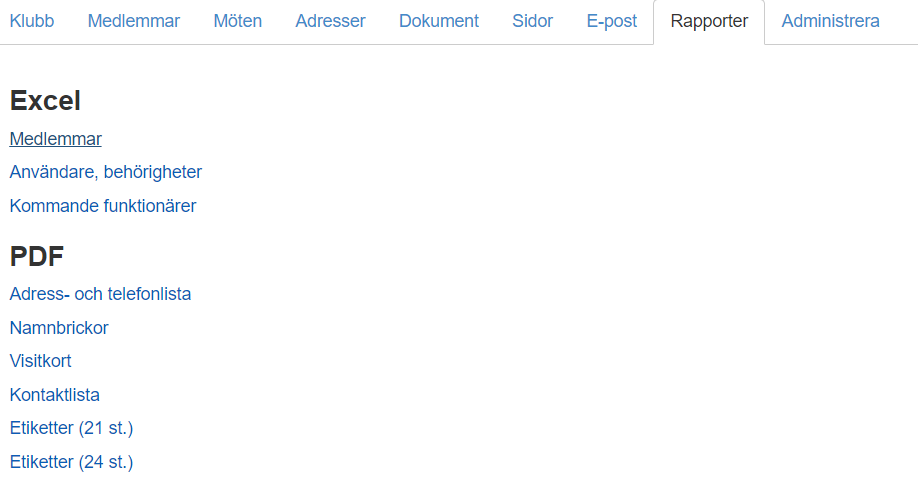 Klicka på den Rapport du vill ha
Listan kommer att öppnas i Excel
Alla fält som finns på medlem kommer fram
Klicka på Aktivera redigering för att ändra i fälten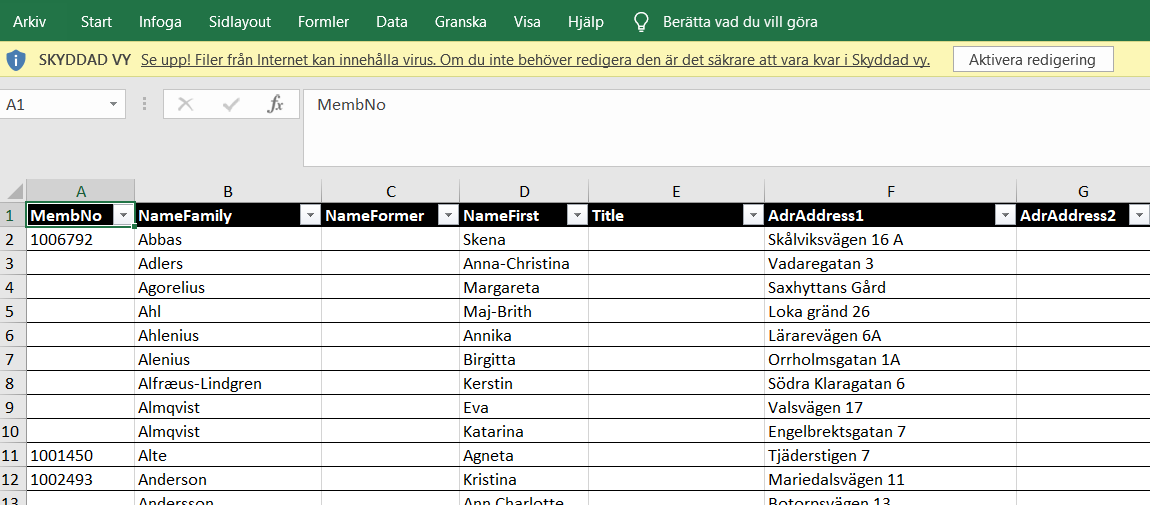 RAPPORTER DISTRIKTSNIVÅLogga in 
Klicka på Min profil
Klicka på Mitt DistriktDu får då fram den här sidan och kan titta på MedlemsutvecklingVälj Datum och klicka på Ladda ner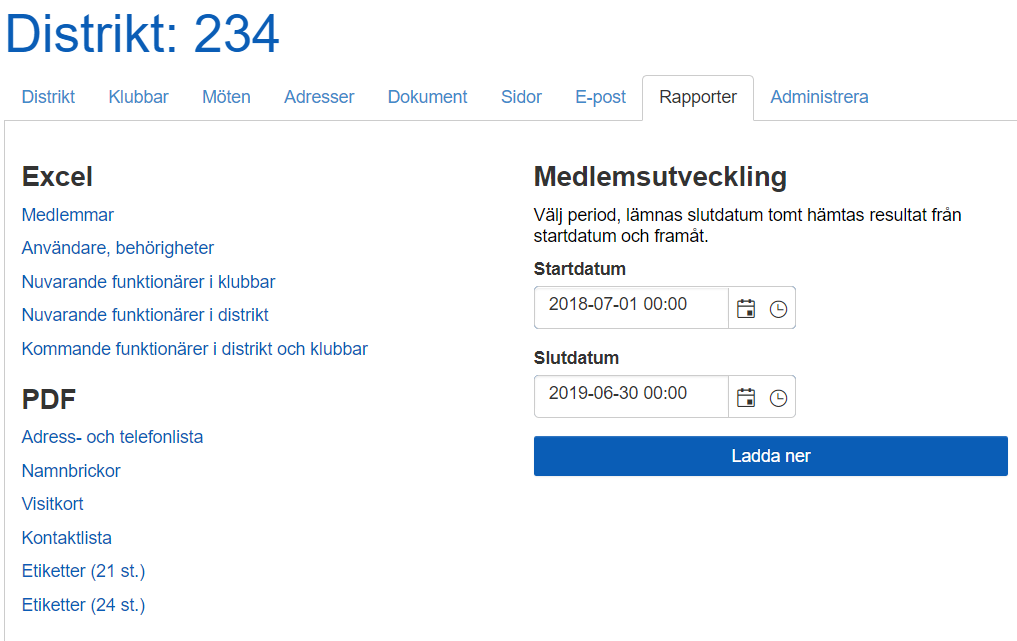 Följande Excelark öppnas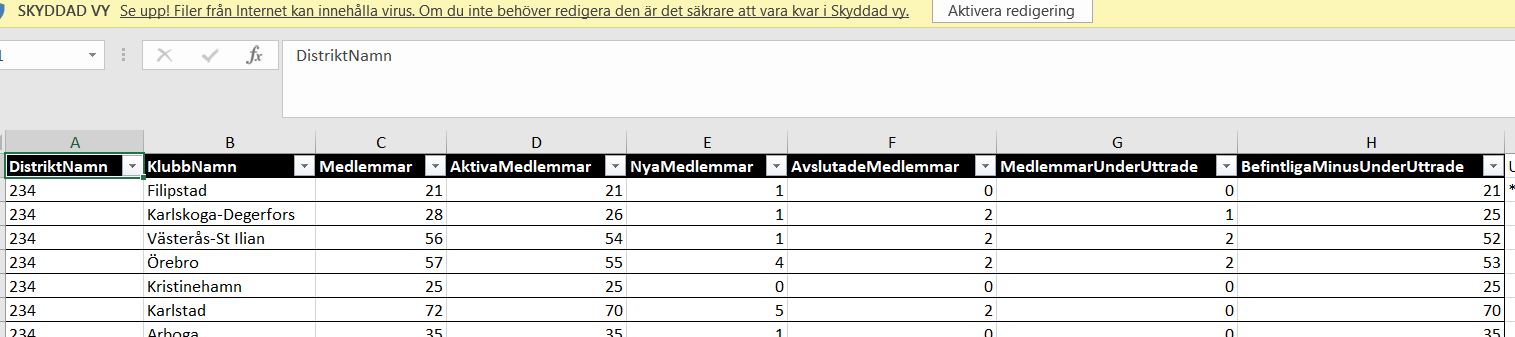 Längst ner på Excelarket har du flikar: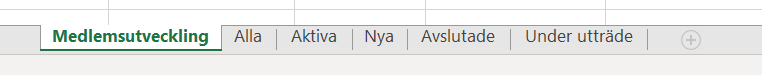 Där kan du få upp sida som visar Alla dvs aktiva medlemmar och medlemmar som slutat under perioden du valde.Aktiva medlemmar, Nya medlemmar, Avslutade medlemmar och medlemmar under utträde.Du kan filtrera ut en klubb i taget, eller se orsak till varför medlem har slutat. Du kan sortera eller göra urval på många olika sätt.Under Rapporter finns också en del pdf filer som kan användas, testa och se vad du kan ha nytta av.